Оперативное сообщениеоб инциденте на опасном производственном объектеНаличие пострадавших: ____Нет__________________________________________________Дата и время (московское) инцидента: 22.11.2022 18ч. 34 мин.______________Территориальный орган, вид надзора: Среднеуральское Управление Ростехнадзора отдел надзора за подъемными сооружениямиНаименование организации: ООО «Расчет» Адрес в пределах места нахождения организации: ООО «Расчет» г. Ревда ул. Клубная 13, Генеральный директор Семёнов В. В. тел. 2-14-11;Место инцидента (производство, участок, цех, координаты по трассе с привязкой к ближайшему населенному пункту):Склад готовой продукции ООО «Расчет» рег. № 2431, находящийся г. Ревда ул. Клубная 13. Открытая площадку площадью 1200 кв. м. Проложены подкрановые пути по которым передвигаются два козловых крана рег. № 9878 и №9877 грузоподъемностью 25 тонн каждый. Застрахована гражданская ответственность в компании «ТПМ страх» полис №про-88да. Режим работы односменный дневной. Склад зарегистрирован как ОПО в Ростехнадзоре – площадка подъемных сооружений, свидетельство №8733-про. ____________________________________________________Регистрационный номер объекта: рег. № 2431________________________________________Обстоятельства инцидента и последствия (в том числе травмирование): На складе готовой продукции, после окончания дневной смены козловой кран №2431, грузоподъёмностью 25т, сдвинуло ветром и ударило о тупиковые упоры. В результате удара были повреждены реборды ходовых колес. В ходе расследования выявлено, что противоугонные захваты имеют недопустимый износ и не смогли удержать кран в месть стоянки. Нарушение п.251 "Правила безопасности опасных производственных объектов, на которых используются подъемные сооружения" Приказ Ростехнадзора от 26.11.2020 №461.____________Передал:Принял:Дата и время (московское) приема: _____23.11.2021 8 ч. 00 мин._____Причина задержки передачи информации в установленный срок (при задержке более 24 часов с момента возникновения инцидента): ________________________________Вид инцидента:Вид инцидента:Вид инцидента: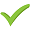 -отказ технических устройств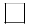 -повреждение технических устройств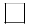 -отклонение от установленного режима технологического процессаНачальник ОПБ Сергеев А.А.(должность)(подпись)(фамилия, инициалы)Телефон: ____222--22-22______________Инспектор РТН Пирогов В.В.(должность)(подпись)(фамилия, инициалы)